MEMBERSHIP APPLICATION FORM N°3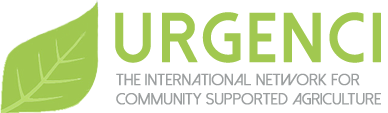 for Organisations other than CSA networks(NGOs, CSOs, farmers unions, etc.)1- INFORMATION FOR REGISTRATION : Name of your Organisation: __________________________________________________________________________Aim and objectives: ______________________________________________________________________________________________________________________________________________________________________________________________________________________________________________________________________________________________________________________________________________________________________________________________________________________________________________________________________________________________________________________________________Geographical area and/or field of intervention:________________________________________________________________________________________________________________________________________________________________________________________________________________________________________________________________________________________________________Existence of a formal legal entity: 	☐	yes     ☐	no 1If yes, when was it established?_________________________________________________Address 2 : _______________________________________________________________________________________________________________________________________________________________________________________________________________________________________________________________________________________________Telephone:_________________________________________________________________Email:___________________________________@________________________________ Website:___________________________________________________________________ Name and contact of the person who will represent the Organization in URGENCI: First name: ________________________________________________________________ Name: ____________________________________________________________________ Quality within the organization: _________________________________________________Email:___________________________________@________________________________ Telephone:_________________________________________________________________Membership fee /year:2- DECLARATION : I, part of (your Organization name) __________________________________, fully endorse the objectives of the International Network URGENCI, as defined in the article 2 of its statutes, and pledge to fully participate in achieving its core objectives and commitments. Signatory of the declaration: First name:_____________________________ Name:___________________________ quality:________________ Address email:___________________@________________ Signature 3- ADDITIONAL INFORMATION (to know you better): Briefly present your organization. Also explain its role, if it is the case, in promoting CSA.______________________________________________________________________________________________________________________________________________________________________________________________________________________________________________________________________________________________________________________________________________________________________________________________________________________________________________________________________________________________________________________________________________________________________________________________________________________________________________________________________________________________________________________________________________________________________________________________________________________________________________________________________________________________________________________________________________________________________________________________________________________________________________________________________________________________________________________________________________________Explain your motivations in joining the International Network: What are your expectations & how can your organization contribute to its development?____________________________________________________________________________________________________________________________________________________________________________________________________________________________________________________________________________________________________________________________________________________________________________________________________________________________________________________________________________________________________________________________________________________________________________________________________________________________________________________________________________________________________________________________________________________________________________________________________________________________________________________________________________________________________________________________________________________________________________________________________________________________________________________________________________________________________________________________________________________________________________________________________________________________________________________________________________________________________________________________________________________________________________________Activities you would like to carry on with the International Network and how:________________________________________________________________________________________________________________________________________________________________________________________________________________________________________________________________________________________________________________________________________________________________________________________________________________________________________________________________________________________________________________________________________________________________________________________________________________Payment mode 2Credit Card100 €You can pay online on the Urgenci websiteYou can pay online on the Urgenci websiteYou can pay online on the Urgenci websiteTransfer payment 4100 €Contact us to obtain our bank account detailsContact us to obtain our bank account detailsContact us to obtain our bank account detailsCash100 €